財團法人大學入學考試中心基金會112學年度學科能力測驗試題國語文綜合能力測驗請於考試開始鈴響起，在答題卷簽名欄位以正楷簽全名第壹部分：選擇題（占78分）一、單選題（占50分）說明：第1題至第25題，每題2分。1.	下列「」內的字，讀音前後相同的是：(A)胡「笳」之拍／僧侶「袈」裟	(B)釁起「鬩」牆／傲「睨」萬物(C)驀然而「踣」／「掊」擊對手	(D)「吁」嗟而去／「迂」談闊論2.	下列文句，完全沒有錯別字的是：(A)收藏家的稀世珍品樣樣價格不斐(B)這起工安意外明顯是人謀不彰所導致(C)叔叔感慨從小命蹇時乖，一路工讀自學(D)天燈乘載大家的願望，在歡呼聲中冉冉升空3.	下列文句畫底線處的詞語，運用最適當的是：(A)這宗懸案經專案小組擘肌分理，已掌握部分有利線索(B)經理很欣賞這名愛將，但也常愛屋及烏地袒護其過失(C)新品銷量短期內便來者可追，超越廣受好評的老品牌(D)闖過準決賽就能占到得隴望蜀的位置，可望角逐冠軍4.	關於表一、表二，最適當的解讀是：(A)孟浩然、王昌齡、杜甫皆認識王維，故於表一數字「159」中各計一次(B)孟浩然較另四位詩人尤好寫詩交友，王昌齡給每名親友的詩至多兩首(C)杜甫的親友比孟浩然少，他與孟浩然的熟識度，比與王維來得高(D)李白有不少詩是因問候、懷想親友而寫，但對象不含王維5.	溝通交涉時，說話者會自居某個角色，或讓受話者處於某個角色，以利達成目的。下列關於甲、乙的解說，最適當的是：甲、燭之武謂秦穆公：「且君嘗為晉君賜矣，許君焦、瑕，朝濟而夕設版焉，君之所知也。夫晉，何厭之有？既東封鄭，又欲肆其西封。若不闕秦，將焉取之？」乙、樊噲謂項羽：「今沛公先破秦，入咸陽，毫毛不敢有所近，封閉宮室，還軍霸上，以待大王來。故遣將守關者，備他盜出入與非常也。勞苦而功高如此，未有封侯之賞，而聽細說，欲誅有功之人，此亡秦之續耳。」6.	依據下文，□□內最適合填入的詞語依序是：紇妻纖白，甚美。其部人曰：「將軍何為挈麗人經此？地有神，善竊少女，而美者□□□□，宜謹護之。」紇甚□□，夜勒兵環其廬，匿婦密室中，謹閉甚固，而以女奴十餘□□之。爾夕，陰風晦黑，至五更，寂然無聞。守者怠而假寐，忽若有物驚寤者，即已失妻矣。（〈補江總白猿傳〉）(A)其來有自／疑懼／迎候	(B)其來有自／倨傲／伺守(C)尤所難免／倨傲／迎候	(D)尤所難免／疑懼／伺守7.	關於下文「做菜」與「作文」之間的譬喻，說明最適當的是：滿洲菜多燒煮，漢人菜多羹湯，童而習之，故擅長也。漢請滿人，滿請漢人，各用所長之菜，轉覺入口新鮮，不失邯鄲故步。今人忘其本分，而要格外討好。漢請滿人用滿菜，滿請漢人用漢菜，反致依樣葫蘆，有名無實，畫虎不成反類犬矣。秀才下場，專作自己文字，務極其工，自有遇合。若逢一宗師而摹仿之，逢一主考而摹仿之，則掇皮無真，終身不中矣。（袁枚《隨園食單》）(A)學做料理須知各地菜餚特色，習文當須辨宗門流派(B)做菜須向前輩方家學習以精進，為文當須追摹宗師(C)漢人未自幼學習而做不好滿菜，學寫文章亦宜趁早(D)料理講究發揮個別的特長，作文亦以呈顯本色為尚8-9為題組。閱讀下文，回答8-9題。經保育人士多年努力，黃石公園終於在1995年放生14隻灰狼。灰狼進入生態系統後，開始獵捕加拿大馬鹿。鹿群為了生存，便減少出現在河谷。當河谷的植物不再成為鹿群的盤中飧，就逐漸恢復原先的茂盛，有些樹甚至以五倍速度成長。環境學家蒙比爾特在YouTube介紹上述這一連串的改變，並指出因鹿減少而增生的植被，使河岸不易被沖刷成曲折的模樣。2010年有研究發現：雖然鹿在幾年內減少60%，但樹木從未迅速長高，且鹿仍到狼群出沒頻繁的區域覓食，因為牠們在遼闊的黃石公園裡相遇機率極低。動物學家米德爾頓引述這項研究，認為狼群絕跡確實衝擊黃石公園生態，但過去因此而產生的巨變，不可能藉狼群重返而在短時間內復原。生態學家麥可奈第也指出，鹿的減少確實讓樹木變多，但1990年代蒙大拿州已開放獵捕加拿大馬鹿，而黃石公園的美洲獅與灰熊也對鹿群減少有所貢獻。所以，他認為「『狼改變了河流』，　　　　　　　　。」此外，米德爾頓承認這個案例讓大家意識到肉食動物對生態系統的重要，但他強調，提供正確訊息仍是環境學家的職責。（改寫自〈「改變美國自然生態的狼英雄」是事實還是神話？〉）8.	上文　　　　　　　　內，最適合填入的文句是：(A)其中雖有些許真相，但似乎過於誇大(B)是不折不扣的假新聞，完全缺乏實證(C)將來可能推翻，但在目前可信度最高(D)不可等閒視之，而是應該追蹤的警訊9.	「三位學者的言談」是上文重要素材。關於此素材的運用手法，最適當的敘述是：(A)引述三人對「狼英雄」的看法時，僅敘述其論點而省略論據(B)先綜述各方對「狼英雄」反應，再以三人為代表分述其觀點(C)以訪談形式呈現三人對「狼英雄」的看法，使讀者有參與感(D)以三人觀點的出現順序，隱然表達對製造「狼英雄」的質疑10-12為題組。閱讀下文，回答10-12題。2020年壓軸的天文現象是木星合土星。從地球看，兩顆星在12月21日的視覺距離僅約6.5角分，幾乎黏在一起。由於木星繞太陽一周將近12年，土星則要29.5年，因此平均約20年才會兩星相合。古人稱一個運動中的天體逼近另一天體曰「犯」，所以史書記載這兩星相合為「歲星（木星）犯填星（土星）」。但哪顆星犯哪顆星，是如何判斷呢？以公轉速度而言，木星比土星跑得快。但因地球軌道短於外側行星的軌道，所以從地球上看V星的運動（如右圖），會發生順行（如A1→A2）、逆行（如A2→A3）的變化。而當木星在順逆行轉換、看似靜止不動時（古人稱為「留」），視覺上便可能土星快於木星。例如西元828年11月5日到21日，明顯是木星順行衝向土星，但21到25日，卻是土星以反方向接近木星，跑了2.2角分，但順行的木星只跑了1角分。以現代天文學看，木星每天頂多移動0.2度，小於宋元之際觀測誤差，約等於清代觀測誤差。如果真要依據這五天的變化寫誰犯誰，古人恐怕辦不到。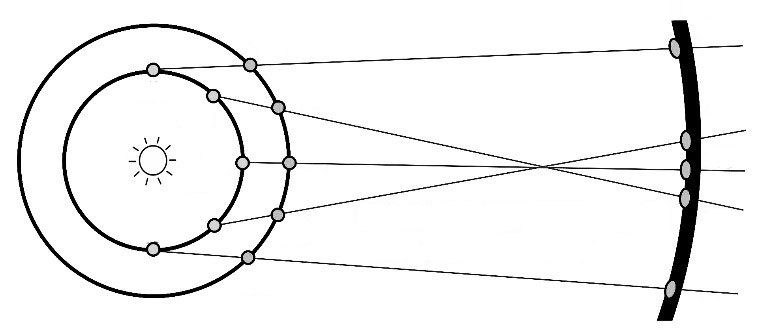 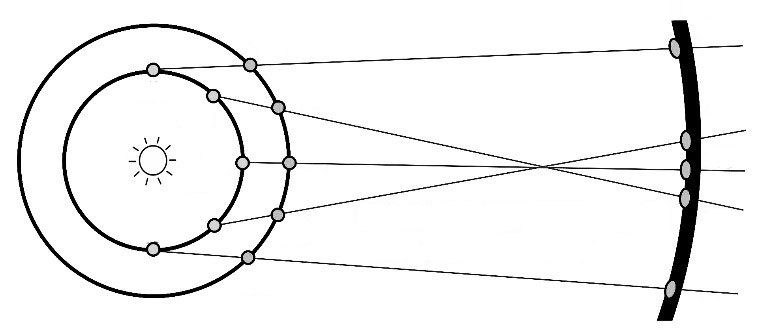 古代「填星犯某星」的記載很少，《明實錄》的「填星犯太白（金星）」，到正史中改為「太白犯填星」。又彙整唐代之前國運占星術的《開元占經》，雖有「歲星犯太白」的占辭，但史書向來寫「太白犯歲星」。故可確定快慢印象是判斷誰犯誰的依據。（改寫自歐陽亮〈都是星星惹的禍？木星合土星─歲星犯填星〉）10.	談論專業知識的文章，通常預設讀者具備相關背景知識，而不加以說明。下列四個已確知的天文學知識，未被上文預設為背景知識的是：(A)金星的公轉速度比土星快(B)角分與度是測量角度的單位，1度＝60角分(C)清代的觀測誤差，小於宋元之際的觀測誤差(D)木星、土星與太陽的距離，較地球與太陽的距離遠11.	上文舉出西元828年的事例，主要是用來說明：(A)古代的天文記載常有國運占星色彩，故未必合乎事實(B)古代觀測技術不如現代精密，但保存的史料有利考證(C)古人無法完全依據木星、土星的移動速度判斷誰犯誰(D)古人只知木星、土星同向移動，不知二者會逆向靠近12.	上文若要介紹「古人如何從木星合土星占驗未來」，並援引下列史事，印證《開元占經》收錄的某項預言，則此預言最可能是：（東晉）咸安二年正月己酉，歲星犯填星。……七月，帝疾甚，詔桓溫曰：「少子可輔者，輔之；如不可，君自取之。」賴侍中王坦之毀手詔，改使如王導輔政故事。溫聞之大怒，將誅坦之等。(A)填星與歲星合，相犯為內亂(B)填星所在，歲星從之，伐者利(C)填星與歲星合，有軍在外，戰不勝，失地(D)歲星與填星鬥，此謂離德，不出三月，必有亡國13-14為題組。閱讀下文，回答13-14題。枯山枯水庭園以砂石為主，但是幾乎每一方石庭都缺少不了綠色的點綴。談及日本庭園之綠意，除了草木之外，青苔也是構成的一大要素， 甲 ，尤其是京都的庭園，如果沒有青苔，勢將減色不少。苔本是繁殖於地面的一種蘚類植物，只要氣候低濕，可以不種自衍。但是日本的庭園崇尚蒼老之美， 乙 ，因此它也就變成了代表庭園歷史的一種標誌了。由於苔本身具有一種厚重的質感，其色雖濃翠，卻不綺豔， 丙 ，加以苔本身所給予人時間之聯想， 丁 ，所以在文學上，任何一個名詞，只要冠以「苔」字，立刻能造成蒼涼悲寂的效果，如「苔階」、「苔徑」、「苔井」、「苔池」。而當你面對京都的苔庭時，這蒼涼悲寂的情調就更具體的呈現在眼前了。（改寫自林文月〈京都的庭園〉）13.	依據文意，「而青苔非歷時長久不能蔓衍」應填入：(A)甲	(B)乙	(C)丙	(D)丁14.上文有關「苔」的敘述，最適當的是：(A)庭園設計者藉衍生的文學意象營造悲戚感(B)容易生長因而成為打造庭園最主要的元素(C)經過氣候與時間醞釀，形成庭園蒼寂的況味(D)濃翠亮麗點綴暗沉砂石，凸顯庭園色澤對比15-17為題組。閱讀下文，回答15-17題。我果戰士有勇，大將有謀，成算在胸，地利足恃，猶不如誘之登岸而設伏殲之。不然，汪洋海上以數百人操一舟，東馳西突，以角逐於勝負不可知之地，我即無恙，而彼之所挾者小，我之所勞者大，設防設守，形勢不亦懣乎！然誘之上岸，非有成算，則斷不可。蓋敵一登陸，民心易動，軍心易震，非宿將強兵不能得手也。生，臺人也，為臺灣計，臺北可誘之近岸，臺南則不可。蓋臺北港道深通而有屏蔽，彼之駐輪甚便；若登岸，則反失所恃。臺南則港門雖深，風浪甚苦，四圍無山，港中非可駐輪；彼不登岸，不能久居也。若臺中諸港，沙線淺灘，難駛鐵船。然澎湖不守，則敵人得之，安穩收泊。有時展輪四掠，有時載小艇窺闖，臺中難防，臺南、北亦可慮。（洪繻〈籌海議〉）15.	關於上文對清末臺灣攻守情勢的分析，敘述最適當的是：(A)基於後勤準備已充足而可誘敵深入	(B)由海戰與陸戰兩方面揭示敵我利弊(C)因船艦操作耗人力而主張放棄海戰	(D)從軍民齊心的優勢判斷可無懼陸戰16.	關於①、②是否符合上文看法，最適當的研判是：①應加強澎湖海防，避免敵軍入侵臺北、臺中、臺南三地。②依臺北、臺南地形評估，引誘敵軍自臺北登岸，是可行的戰略。(A)①、②皆符合	(B)①符合，②不符合(C)①符合，②無法判斷	(D)①無法判斷，②符合17.若依據上文設計一款戰爭攻略遊戲「海戰1894」，遊戲腳本中，根據不同的項目，會讓敵我雙方戰力值互有增減。設計者為此遊戲設定的戰力值項目最不可能出現：(A)將士經驗	(B)地理環境(C)攻守路線	(D)外援力量18-20為題組。閱讀下文，回答18-20題。李丈參政罷政歸鄉里時，某年二十矣。時時來訪先君，劇談終日。每言秦氏，必曰「咸陽」，憤切慨慷，形於色辭。一日平旦來共飯，謂先君曰：「聞趙相過嶺，悲憂出涕。僕不然，謫命下，青鞋布襪行矣，豈能作兒女態耶！」方言此時，目如炬，聲如鐘，其英偉剛毅之氣，使人興起。後四十年，偶讀公家書，雖徙海表，氣不少衰，叮嚀訓誡之語，皆足垂範百世，猶想見其道青鞋布襪時也。淳熙戊申五月己未，笠澤陸某題。（陸游〈跋李莊簡公家書〉）18.	關於文中李參政的敘述，最適當的是：(A)少年得志，但因個性耿介，二十歲便罷政而歸鄉里(B)常至陸游家，議論秦朝暴政虐民、聚斂咸陽的史事(C)雖貶謫海表而坦然赴任，未嘗悲憂，英氣絲毫不減(D)訓誨陸游之言響若鐘鳴，示現剛毅氣節，令人激昂19.	關於文中陸游的行為或感懷的敘述，最適當的是：(A)相隔四十年後，因重讀李莊簡公來信而為文回覆(B)採用書序體書寫方式，闡述自己撰作本文的動機(C)憶及青鞋布襪之言而連結今昔，流露對李公的欽仰(D)追述昔日共聚議事的情景，感嘆故人遠謫而難再見20.	上文藉細節描述，展現李參政的人格特質。下列文句，亦透過書寫細節以呈現人物性格特質的是：(A)將軍向寵，性行淑均，曉暢軍事，試用於昔日，先帝稱之曰「能」(B)樊噲側其盾以撞，衛士仆地，噲遂入。披帷，西嚮立，瞋目視項王(C)行次靈石旅舍，既設床，爐中烹肉且熟，張氏以髮長委地，立梳床前(D)三人移席，漸入月中。眾視三人坐月中飲，鬚眉畢見，如影之在鏡中21-22為題組。閱讀下文，回答21-22題。《論語》是對我平生影響最大，使我受益最多的一本書。早年我所受的傳統教育，以熟讀背誦為主。故所讀的書，無論懂與不懂，都深深地印入腦中。《論語》既是我最早背誦的一本書，也是我最為熟記的一本書。抗戰後期在北平淪陷區，雖然不得不穿著補丁的衣服，吞食難以下嚥的混合麵，我也能不以為苦。因為當面臨這些情境時，《論語》中「        」等語句立即湧現，給予我精神力量，使我可以不復介意。且經由在貧苦中如何自處的反思，進而聯想到「四書」中的其他語句。這種融會貫通的聯想和體悟，應該正是孔子極為重視的一種教學方式。在詩歌教學中，這種聯想作用尤為可貴。子貢從孔子談做人修養的「貧而樂，富而好禮」，聯想到《詩經》的「如切如磋，如琢如磨」，而被孔子讚美是「可與言詩」的人。孔門論詩，特別注重「興」，因此，我日後教授詩詞，也特別注重詩歌中的興發感動。而這種感發，往往與人生之體驗和修養關係密切。我平生讀書的最大樂趣，就是從書中去體會一份活潑的、可以提昇人精神的力量。正是從這一點來說，《論語》是對我影響最大，使我受益最多的一本書。（改寫自葉嘉瑩《論語百則・前言》）21.	依據文意，最適合填入上文        處的文句是：(A)食夫稻，衣夫錦，於女安乎(B)士志於道而恥惡衣惡食者，未足與議也(C)色惡不食，臭惡不食，失飪不食，不時不食(D)菲飲食，而致孝乎鬼神；惡衣服，而致美乎黻冕22.	下列敘述，最符合上文體會或想法的是：(A)熟誦經典可將文章的深意烙印腦中，是對當代學子有益的教育方式(B)《論語》與《詩經》、「四書」中的語句，可透過聯想體悟相印證(C)孔門教學注重興發，子貢因以修養之道闡明詩句涵義而受孔子讚賞(D)讀書之樂來自探求作品真實體驗，進而連結經典以形成興感的力量23-25為題組。閱讀下文，回答23-25題。嶺南人認為檳榔可以解瘴癘之氣，蘇東坡入境隨俗，大嚼大噉，至汗出且面紅如醉，還特地寫詩歌詠檳榔：「能消瘴癘暖如薰」。南宋羅大經《鶴林玉露》中說自己初至嶺南，對檳榔敬謝不敏；過了一段時間，才敢稍微嘗試；住了一年多後，卻「不可一日無此君矣」。南宋周去非《嶺外代答》則寫道：「有嘲廣人曰：『路上行人口似羊。』言以蔞葉雜咀，終日噍飼也，曲盡噉檳榔之狀矣。每逢人，則黑齒朱唇；數人聚會，則朱殷遍地，實可厭惡。」言詞中極盡輕蔑。（改寫自黃楷元〈陪蘇東坡一起吃檳榔〉）檳榔原產於馬來西亞，名稱源自馬來語pinang。臺灣的檳榔品質佳，從前除了日常嚼食，也用來待客。李時珍《本草綱目》說：「嶺南人以檳榔代茶禦瘴，其功有四：一曰醒能使之醉，蓋食之久，則醺然頰赤，若飲酒然，蘇東坡所謂『經潮登頰醉檳榔』也。二曰醉能使之醒，蓋酒後嚼之，則寬氣下痰，餘酲頓解，朱晦庵所謂『檳榔收得為祛痰』也。三曰飢能使之飽。四曰飽能使之飢。蓋空腹食之，則充然氣盛如飽；飽後食之，則飲食快然易消。又且賦性疏通而不泄氣，稟味嚴正而更有餘甘。」檳榔果實含多酚類化合物、檳榔素、檳榔鹼，會影響大腦、交感神經及副交感神經作用，提高警覺度，刺激腎上腺素分泌。世界衛生組織證實：檳榔素、檳榔鹼具潛在致癌性，檳榔所添加的石灰則會破壞口腔黏膜的表皮細胞，導致細胞增生變異。嚼食經驗令我覺得檳榔很容易成癮，戒除甚難，但不知它的成癮機轉。它迷惑人，卻極具危險，像不正常的親密關係，像禁忌的遊戲，嚼多了會有墮落感、罪惡感。可它又那麼清香，那麼容易上癮。（改寫自焦桐〈禁忌的親密關係〉）23.	綜合甲、乙二文，關於檳榔的功效或危害，說明最適當的是：(A)賦性疏通而不泄氣，有益調節呼吸系統，嶺南用以對抗瘴氣(B)李時珍認同朱晦庵檳榔可祛痰的看法，咀嚼檳榔有助於醒酒(C)所含多酚類化合物具雙向調節的作用，既可充飢又可助消化(D)世界衛生組織證實檳榔鹼會刺激腎上腺素分泌，致食用成癮24.	關於甲、乙二文的寫作方式，說明最適當的是：(A)甲文就歷史發展評論，認為嚼檳榔有礙觀瞻而不鼓勵食用(B)乙文兼論檳榔功效與危害，呼籲人們抗拒檳榔的危險誘惑(C)二文皆引述相關的文學創作與醫療知識，呈現檳榔多面性(D)二文皆提及食用者親身經驗，點出嚼食檳榔後的成癮現象25.	下列詩句畫線處所敘述的檳榔作用，甲文或乙文中未提及的是：(A)登頰紅潮增嫵媚，潤脾津液益精神(B)一抹腮紅還舊好，解紛惟有送檳榔(C)有時食鮆苦羶腥，也須細嚼淨口舐(D)淡可療飢醫苦口，津能分潤滴枯腸二、多選題（占28分）說明：第26題至第32題，每題4分。26.	下列各組「」內的詞，意義前後相同的是：(A)克己「復」禮為仁／師道之不「復」可知矣(B)微夫人之力不「及」此／奔而入，「及」牆，虛若無物(C)蓋藏「既」富，絃誦興焉／「既」親其所親，亦親其所疏(D)為之躊躇滿志，「善」刀而藏之／（項伯）素「善」留侯張良(E)余時為桃花所戀，「竟」不忍去湖上／久不見若影，何「竟」日默默在此27.	「稍微哭一下，就不得了啦，戲也不演啦」，句中「稍微」用來修飾動詞「哭」，表示哭的程度。下列文句「」內的詞，用來修飾動詞，表示動作程度的是：(A)侍婢羅列，「頗」僭於上(B)漁人「甚」異之，復前行(C)滿目蕭然，感「極」而悲者矣(D)蓋追先帝之「殊」遇，欲報之於陛下也(E)行「略」定秦地，函谷關有兵守關，不得入28.	關於「祕密」的看法，符合下文敘述的是：當祕密出現在親近的人際關係中，每個人都覺得刺目─我隱匿了最後也可能是最重要的一條線索，阻止你順暢讀取我全部的檔案。那對愛是多大的殺傷力！這個世界於是鼓勵坦白，彷彿只要開誠布公，必能互相理解，擁抱，痛哭流涕地和解。但祕密卻固執地打破了理性架構的神話，讓人類理解語言的限制，發現自己畢竟掙脫不了那些幽暗的本能，及孤獨如何成為每個人真正的生命基調。害怕孤獨的人為了裝作一無所瞞，以爭取想像中的友誼，於是開始訴說祕密。祕密換祕密，那是朋友的定情儀式，但我們不說自己的祕密。訴說別人祕密是一種無本生意，也是一種聲東擊西的詭計。當所有人都忙著訴說其他人的祕密，自己的祕密就擺脫了被刺探的危險。想要掩人耳目，是另一個人祕密開始出土的原因。（改寫自胡晴舫〈祕密〉）(A)人類幽暗不安是因為背地裡訴說別人的祕密(B)交換祕密揭示人們畏懼孤獨而有相互取暖的需求(C)訴說他人祕密既能滿足好奇窺探，又可掩藏自己的祕密(D)保有祕密，拒絕他人全面讀取自己，反映孤獨的生命基調(E)祕密的存在，乃因語言不可盡意的限制，阻隔了人際關係的親密29.	關於「夫餘國王」的事蹟，符合下文敘述的是：北夷橐離國王侍婢有娠，王欲殺之。婢對曰：「有氣大如雞子，從天而下，我故有娠。」後產子，捐於豬溷中，豬以口氣噓之不死；復徙置馬欄中，欲使馬藉殺之，馬復以口氣噓之不死。王疑以為天子，令其母收取奴畜之。名東明，令牧牛馬。東明善射，王恐奪其國也，欲殺之。東明走，南至掩淲水，以弓擊水，魚鱉浮為橋，東明得渡。魚鱉解散，追兵不得渡。因都王夫餘，故北夷有夫餘國焉。（王充《論衡》）(A)為橐離國王和侍婢所生，因其出生時間而被命名為東明(B)曾被棄於豬圈馬槽，不僅未受傷害且受到豬馬呼氣照護(C)其母為侍婢而被視為奴僕，後因善騎射被派去放牧牛馬(D)為救母而謀反，事敗後南向逃至夫餘，於是成立夫餘國(E)逃避追殺至河邊時，魚鱉浮出讓他踩踏而渡，得以免難30.	下列兩節現代詩，均以賴和為寫作題材。關於詩意的解讀，適當的是：甲、販夫的賣菜聲／從泛黃的紙張中傳來／殖民的申誡／帝國的律令／不過是根被折斷的秤錘呀／在不等重的兩端／丈量用聽診器／也無法診療的喘鳴／沉吟為一位詩人（洪崇傑〈稱仔的彼端─致賴和〉）乙、你與所有人／都曾摀著嘴、駝著背走過／日本軍警到處罰站的街頭／在你自己的彰化媽祖宮用聽診器／像順風耳般，聽竊所有在病人心房裡／癱瘓的故事與詩歌／住滿秦得參、林先生、添福、阿金、莫那魯道……／你堅決帶他們走出情節與格律／到軍刀與警棍林立的廣場大膽遊行／在文藝欄一遍遍排版複刻中／把他們供奉在文壇（解昆樺〈在囚獄中獲致潔淨的光〉）(A)甲詩「被折斷的秤錘」與乙詩「駝著背」，刻劃人民被拷打的形象(B)二詩均以「聽診器」提示醫師的身分，暗指醫者仁心而能聽取民瘼(C)甲詩的「喘鳴」與乙詩的「癱瘓」，均指日治時期民智仍屬蒙昧無知(D)二詩均述及〈一桿稱仔〉，慶幸文字能在當時對抗威權且洗滌人民苦厄(E)甲詩認為人民苦難讓詩人悲憫發聲，乙詩認為苦難的人民被書寫而銘刻31-32為題組。閱讀下文，回答31-32題。菊花開，正歸來。伴虎溪僧鶴林友龍山客，似杜工部陶淵明李太白，有洞庭柑東陽酒西湖蟹。哎！楚三閭休怪。（〔元〕馬致遠〈撥不斷〉）長醉後妨何礙？不醒時有甚思？糟醃兩個功名字，醅渰千古興亡事，麴埋萬丈虹霓志。不達時皆笑屈原非，但知音盡說陶潛是。（〔元〕白樸〈寄生草〉）屈原已經成為一個符號和象徵。漢代，屈原的爭議主要落於「怨君」。儒家對情感表達的理想是「樂而不淫，哀而不傷」。肯定屈原的人以注解儒家經書的方式注《楚辭》，試圖建立其經典地位，認為屈原和《詩經》一樣「怨誹而不亂」，可與日月爭光。批評屈原的人認為屈原在〈離騷〉有著歌淚式的表達，甚至悲壯付出生命，與儒家中庸之道產生劇烈拉鋸。宋朝遭外族侵門踏戶，激發民族情感。《楚辭》讀者對屈原情感表現的理解，不同於漢代只從忠君脈絡詮釋，轉而強調其愛國之心，以國家民族興亡的高度，將「當怨與否」的倫理內涵重新審視，由此確立屈原情感的正當性。明代黃文煥因蒙冤下獄，對屈原不被理解的痛苦感同身受。在獄中著《楚辭聽直》，為屈原的忠義之心辯護，希望有人也能替他昭雪冤屈。屈原之於現代讀者的意義，與社會文化語境相關，面對抗戰，屈原愛國的面向被重新加強。隨著端午節被確立為詩人節，學者開始思考「詩人何為」，從中探討文學與政治的關係。當個人理想遭遇挫折，就像屈原不被楚王了解，這時該不該執著？可藉由屈原「舉世皆濁我獨清」的心緒，思考理想和世界的衝突。（改寫自徐平〈一個屈原，各自表述—政大廖棟樑揭開屈原的百變面紗〉）31.	關於甲、乙二曲的寫作手法，敘述適當的是：(A)甲曲以「菊花開，正歸來」，點出當時非如屈原身處的亂世(B)乙曲以糟醃、醅渰、麴埋，把萬事可隨一醉泯滅加以形象化(C)甲曲在飲酒食蟹中流露閒居之趣，乙曲在醉醒間隱含矛盾之情(D)二曲皆藉嘲諷屈原的結局，表現出滑稽幽默的輕鬆與玩世態度(E)二曲皆以陶潛對比屈原，說明自身生命選擇或價值判斷的傾向32.	依據甲、乙二曲和丙文，關於歷代對屈原的看法，敘述適當的是：(A)漢代對屈原的爭辯，在其作品情感的表達方式是否優於《詩經》(B)宋代時關注屈原愛國之心，從民族情操的角度使怨君問題合理化(C)元代文人喜借用屈原典故，說明自己雖然歸隱卻待時而動的心境(D)明代時有與屈原相似際遇的人，將自身認同投射到屈原的遭遇上(E)現代的各種文化語境中，詮釋屈原既保有過去面向也有時代新意第貳部分：混合題或非選擇題（占22分）說明：本部分共有2題組，選擇題每題2分，非選擇題配分標於題末。限在標示題號作答區內作答。選擇題使用2B鉛筆作答，更正時以橡皮擦擦拭，切勿使用修正帶（液）。非選擇題請由左而右橫式書寫。第一題（占14分）33-35為題組。閱讀下文，回答33-35題。古典是穿越世代的共有智慧，也是橫跨國界的共享遺產。在人文教育上，思想的開放是終極目標。文化應通過批判性地消化繼承，而不能全盤否定或粗暴對抗。美國獨立成功，文化上仍與英國文學緊密銜接。主張脫亞入歐的日本，從來就持續接納儒學的薰陶。古典之成為古典，並不是因為年齡蒼老，而是因為它經過不同歷史階段的過濾與篩選，禁得起解釋、開發、創造。無論時代如何進步，只有人性是千古不變。即使是千年以前的《詩經》，在恰當時刻也能感發不同時代的心靈。追求進步並非要摒棄古典，而應以開放的精神重新檢視。所有的古典，經過閱讀、解釋、再創造，就會變成當代價值的一部分。經過閱讀與再閱讀，創造與再創造，古典就是永遠的現代。（改寫自陳芳明〈古典是永遠的現代〉）古典不等於古文，年代也未必久遠。披頭四的歌曲迄今不過半世紀，但對後世音樂影響深遠；蘇聯導演艾森斯坦《波坦金戰艦》的蒙太奇手法，如今已是電影的基本文法。這些在當時展現新手法或開創新視野的作品，後人愈是追隨，愈能顯出其永恆的地位。2006年，龜山郁夫新譯杜思妥也夫斯基1880年的《卡拉馬助夫兄弟們》，一出版即暢銷百萬冊。優秀的譯筆能賦予古典現代生命。古典的耀眼光彩從不會因古老而褪色。《論語》提供的建言，到今日仍可為人生的困境解惑。古典有時理解不易，可參考專家的引導，但不要變成先入之見。正岡子規認為《古今和歌集》不及《萬葉集》，但他是為了替低迷的短歌灌注活力，才批判有貴族傾向的和歌，讀者不能斷章取義。（改寫自齋藤孝著，莊雅琇譯《古典力》）33.	請就甲、乙二文關於「古典」的敘述，回答下列問題：(1)	能成為古典的作品，在流傳過程中須具備什麼條件？又在創作當時可能具有什麼特徵？（占4分，作答字數：40字以內。）(2)	請說明乙文哪個例子，最適合印證甲文「人性是千古不變」？（占2分，作答字數：20字以內。）34.	關於古典的閱讀策略，最符合甲、乙二文敘述的是：（占2分，單選題）(A)甲文指出廣泛接受並適當批判古典，可讓思想開闊深厚(B)乙文強調閱讀古典應從庶民角度出發，以了解時代脈動(C)甲文認為應獨自體會深思，乙文認為不妨倚賴專家引導(D)二文皆主張藉由同情共感的體證，可消解字面理解障礙35.	甲、乙二文均認為古典具有永恆性。明代許潮《赤壁遊》雜劇，對蘇軾〈赤壁賦〉既有承繼又有創新，請依下列引文回答問題：(1)	舟中四人抽籤後，賦詩的規則為何？（占2分，作答字數：20字以內，不可抄錄原文。）(2)	劇曲中，唱詞常表述人物的心聲。請問：①眾人〔合〕唱，除表達物是人非的喟嘆，更反映出世人對個體生命有什麼「共同的焦慮」？②許潮藉東坡之口道出：「聊付與滄浪」，對此一焦慮所持的態度是什麼？（①占2分，作答字數：10字以內；②占2分，作答字數：10字以內）第二題（占8分）36-37為題組。閱讀下文，回答36-37題。能實現新奇構想的原創者，可能比想像中謹慎保守。要實現原創構想，通常意謂挑戰現狀，所以原創者更懂得透過溝通爭取認同。例如好萊塢編劇的劇本能否開拍，往往取決於能否說服高層主管。1990年代早期，一群迪士尼編劇希望片廠不要繼續改編「灰姑娘」、「白雪公主」等故事，而能接受嶄新的《獅子王》。他們最初是以「把鹿換成獅子的非洲版小鹿斑比」介紹給片廠主管，未脫動物對抗人類的基調。經過修改，才讓老獅王木法沙、小獅王辛巴、大反派叔父刀疤，接近莎士比亞《哈姆雷特》的主要角色─叔父殺死了身為國王的父親，兒子為父親復仇。同時，發覺來自莎劇「To be or not to be」的困惑，反映了人性現實，相信能獲得普遍回響。最終，片廠支持這個由獅子演出《哈姆雷特》的構想，創下動畫電影史上的票房紀錄。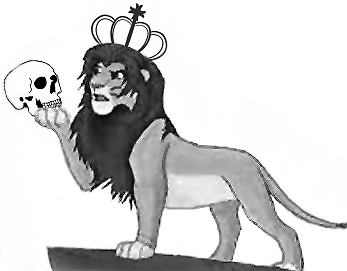 在這個案例中，新奇固然是原創性的關鍵，但也是一項挑戰。當編劇提出《獅子王》類似《哈姆雷特》時，這個熟悉感有助於高層主管把新奇的大草原腳本和經典故事連結起來。絕對的原創性有時並不讓人放心，畢竟高層主管需要參考座標，找到向觀眾行銷的著力點。（改寫自亞當‧格蘭特著，黃翫譯《作個原創者》）36.	依據上文，原創者「可能比想像中謹慎保守」，乃因他們對原創構想的處理方式通常是：（占2分，單選題）(A)提高接受程度，降低實現阻力	(B)刪減奇趣異想，符合經典宗旨(C)延長醞釀時間，不求搶先曝光	(D)瞄準市場需求，審慎投注資源37.	上文認為，《獅子王》的創造來自《哈姆雷特》的再閱讀。請參考右圖「創意技能金字塔」，就文中觀點回答下列問題：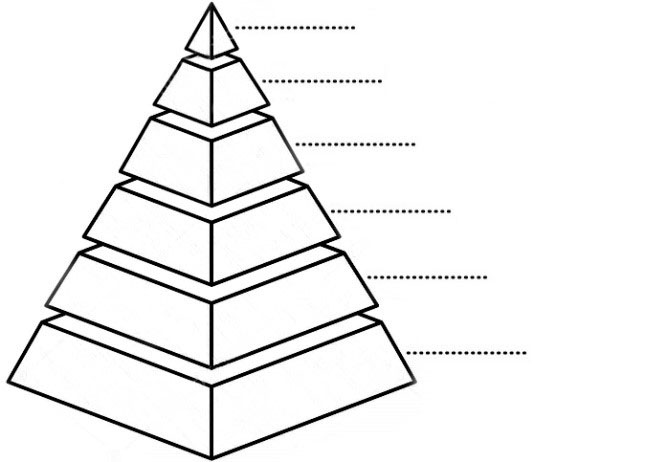 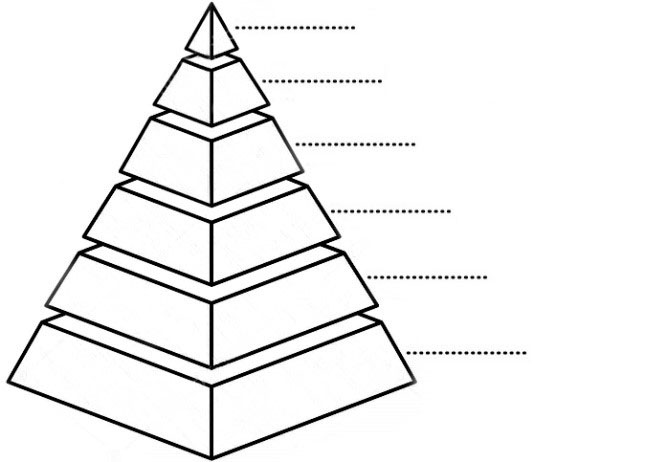 (1)	《獅子王》的編劇將構想連結《哈姆雷特》後，自認能達金字塔「識別好點子」階段的主要理由是什麼？（占2分，作答字數：20字以內。）(2)	當《獅子王》構想進到金字塔的「爭取支持」階段，《哈姆雷特》能對高層主管產生說服作用，是基於哪二個理由？（占4分，作答字數：40字以內。）－作答注意事項－考試時間： 90 分鐘作答方式：˙選擇題用 2B 鉛筆在「答題卷」上作答；更正時以橡皮擦擦拭，切勿使用修正帶（液）。˙除題目另有規定外，非選擇題用筆尖較粗之黑色墨水的筆在「答題卷」上作答；更正時，可以使用修正帶（液）。˙考生須依上述規定劃記或作答，若未依規定而導致答案難以辨識或評閱時，恐將影響成績。˙答題卷每人一張，不得要求增補。選擇題計分方式：˙單選題：每題有個選項，其中只有一個是正確或最適當的選項。各題答對者，得該題的分數；答錯、未作答或劃記多於一個選項者，該題以零分計算。˙多選題：每題有個選項，其中至少有一個是正確的選項。各題之選項獨立判定，所有選項均答對者，得該題全部的分數；答錯個選項者，得該題的分數；但得分低於零分或所有選項均未作答者，該題以零分計算。【表一】五位詩人所寫「問候懷想親友詩」統計【表一】五位詩人所寫「問候懷想親友詩」統計【表一】五位詩人所寫「問候懷想親友詩」統計【表一】五位詩人所寫「問候懷想親友詩」統計【表一】五位詩人所寫「問候懷想親友詩」統計【表一】五位詩人所寫「問候懷想親友詩」統計【表二】五位詩人（橫軸）述及其他四人的詩數【表二】五位詩人（橫軸）述及其他四人的詩數【表二】五位詩人（橫軸）述及其他四人的詩數【表二】五位詩人（橫軸）述及其他四人的詩數【表二】五位詩人（橫軸）述及其他四人的詩數【表二】五位詩人（橫軸）述及其他四人的詩數孟浩然王昌齡王  維李  白杜  甫孟浩然王昌齡王  維李  白杜  甫人數178104159333110孟浩然－0352詩數255114247460743王昌齡4－120占現存詩總量的比率92.73%(現存275首詩)62.64%(現存182首詩)65.34%(現存378首詩)43.27%(現存1063首詩)50.48%(現存1472首詩)王  維21－03占現存詩總量的比率92.73%(現存275首詩)62.64%(現存182首詩)65.34%(現存378首詩)43.27%(現存1063首詩)50.48%(現存1472首詩)李  白010－13占現存詩總量的比率92.73%(現存275首詩)62.64%(現存182首詩)65.34%(現存378首詩)43.27%(現存1063首詩)50.48%(現存1472首詩)杜  甫0003－占現存詩總量的比率92.73%(現存275首詩)62.64%(現存182首詩)65.34%(現存378首詩)43.27%(現存1063首詩)50.48%(現存1472首詩)`占現存詩總量的比率92.73%(現存275首詩)62.64%(現存182首詩)65.34%(現存378首詩)43.27%(現存1063首詩)50.48%(現存1472首詩)甲乙(A)說話者自居旁觀者的角色說話者自居當事者的角色(B)說話者自居討人情的角色說話者自居討公道的角色(C)受話者處於被嫉妒的角色受話者處於嫉妒人的角色(D)受話者處於被辜負的角色受話者處於辜負人的角色